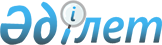 О внесении изменений в решение Жаксынского районного маслихата от 25 декабря 2017 года № 6ВС-20-1 "О бюджетах села Жаксы, сельских округов Жаксынского района на 2018-2020 годы"Решение Жаксынского районного маслихата Акмолинской области от 16 апреля 2018 года № 6ВС-23-1. Зарегистрировано Департаментом юстиции Акмолинской области 26 апреля 2018 года № 6585
      Примечание РЦПИ.

      В тексте документа сохранена пунктуация и орфография оригинала.
      В соответствии с пунктом 1 статьи 109-1 Бюджетного кодекса Республики Казахстан от 4 декабря 2008 года, статьей 6 Закона Республики Казахстан от 23 января 2001 года "О местном государственном управлении и самоуправлении в Республике Казахстан", Жаксынский районный маслихат РЕШИЛ:
      1. Внести в решение Жаксынского районного маслихата "О бюджетах села Жаксы, сельских округов Жаксынского района на 2018-2020 годы" от 25 декабря 2017 года № 6ВС-20-1 (зарегистрировано в Реестре государственной регистрации нормативных правовых актов № 6323, опубликовано 26 января 2018 года в Эталонном контрольном банке нормативных правовых актов Республики Казахстан в электронном виде) следующие изменения:
      пункты 1, 2 изложить в новой редакции:
      "1. Утвердить бюджет села Жаксы на 2018-2020 годы, согласно приложениям 1, 2 и 3 соответственно, в том числе на 2018 год в следующих объемах:
      1) доходы – 42478 тысяч тенге, в том числе:
      налоговые поступления – 21300 тысяч тенге;
      неналоговые поступления – 3344 тысяч тенге;
      поступления от продажи основного капитала – 0 тысяч тенге;
      поступления трансфертов – 17834 тысяч тенге;
      2) затраты – 42478 тысяч тенге;
      3) сальдо по операциям с финансовыми активами – 0 тысяч тенге, в том числе:
      приобретение финансовых активов – 0 тысяч тенге;
      4) дефицит (профицит) бюджета – - 0 тысяч тенге;
      5) финансирование дефицита (использование профицита) бюджета – 0 тысяч тенге.
      2. Утвердить бюджет Жанакийминского сельского округа на 2018-2020 годы, согласно приложениям 4, 5 и 6 соответственно, в том числе на 2018 год в следующих объемах:
      1) доходы – 26529,6 тысяч тенге, в том числе:
      налоговые поступления – 8480 тысяч тенге;
      неналоговые поступления – 4641,6 тысяч тенге;
      поступления от продажи основного капитала – 0 тысяч тенге;
      поступления трансфертов – 13408 тысяч тенге;
      2) затраты – 26529,6 тысяч тенге;
      3) сальдо по операциям с финансовыми активами – 0 тысяч тенге, в том числе:
      приобретение финансовых активов – 0 тысяч тенге;
      4) дефицит (профицит) бюджета – - 0 тысяч тенге;
      5) финансирование дефицита (использование профицита) бюджета – 0 тысяч тенге.";
      приложения приложения 1, 4 к указанному решению изложить в новой редакции, согласно приложениям 1, 2 к настоящему решению.
      3. Настоящее решение вступает в силу со дня государственной регистрации в Департаменте юстиции Акмолинской области и вводится в действие с 1 января 2018 года.
      "СОГЛАСОВАНО"
      "16" 04 2018 год Бюджет на 2018 год ГУ аппарат акима села Жаксы Жаксынского района Бюджет на 2018 год ГУ аппарат акима Жанакийминского сельского округа Жаксынского района
					© 2012. РГП на ПХВ «Институт законодательства и правовой информации Республики Казахстан» Министерства юстиции Республики Казахстан
				
      Председатель сессии
Жаксынского районного
маслихата

Б.Джанадилов

      Секретарь Жаксынского
районного маслихата

Б.Джанадилов

      Аким Жаксынского
района

К.Суюндиков
Приложение 1
к решению Жаксынского
районного маслихата
от "16" апреля 2018 года
№ 6ВС-23-1Приложение 1 к решению
Жаксынского районного
маслихата от "25" декабря
2017 года № 6ВС-20-1
Категория
Категория
Категория
Категория
Сумма, тысяч тенге
Класс
Класс
Класс
Сумма, тысяч тенге
Подкласс
Подкласс
Сумма, тысяч тенге
Наименование
I. ДОХОДЫ
42478
1
Налоговые поступления
21300
01
Подоходный налог
5992
2
Индивидуальный подоходный налог
5992
04
Налоги на собственность
15308
1
Налог на имущество
214
3
Земельный налог
914
4
Налог на транспортные средства
14180
2
Неналоговые поступления 
3344
06
Прочие неналоговые поступления
3344
1
Прочие неналоговые поступления
3344
3
Поступления от продажи основного капитала
0
01
Продажа государственного имущества, закрепленного за государственными учреждениями
0
1
Продажа государственного имущества, закрепленного за государственными учреждениями
0
4
Поступления трансфертов
17834
02
Трансферты из вышестоящих органов государственного управления
17834
3
Трансферты из районного (города областного значения) бюджета
17834
Функциональная группа
Функциональная группа
Функциональная группа
Функциональная группа
Функциональная группа
Сумма, тысяч тенге
Функциональная подгруппа
Функциональная подгруппа
Функциональная подгруппа
Функциональная подгруппа
Сумма, тысяч тенге
Администратор бюджетных программ
Администратор бюджетных программ
Администратор бюджетных программ
Сумма, тысяч тенге
Программа
Программа
Сумма, тысяч тенге
Наименование
Сумма, тысяч тенге
II. ЗАТРАТЫ
42478
01
Государственные услуги общего характера
17492
1
Представительные, исполнительные и другие органы, выполняющие общие функции государственного управления
17492
124
Аппарат акима города районного значения, села, поселка, сельского округа
17492
001
Услуги по обеспечению деятельности акима города районного значения, села, поселка, сельского округа
17492
07
Жилищно-коммунальное хозяйство
15752
2
Коммунальное хозяйство
462
124
Аппарат акима города районного значения, села, поселка, сельского округа
462
014
Организация водоснабжения населенных пунктов
462
3
Благоустройство населенных пунктов
15290
124
Аппарат акима города районного значения, села, поселка, сельского округа
15290
008
Освещение улиц в населенных пунктах
5133
011
Благоустройство и озеленение населенных пунктов
10157
12
Транспорт и коммуникации
4000
1
Автомобильный транспорт
4000
124
Аппарат акима города районного значения, села, поселка, сельского округа
4000
013
Обеспечение функционирования автомобильных дорог в городах районного значения, селах, поселках, сельских округах
4000
13
Прочие
5234
9
Прочие
5234
124
Аппарат акима города районного значения, села, поселка, сельского округа
5234
040
Реализация мероприятий для решения вопросов обустройства населенных пунктов в реализацию мер по содействию экономическому развитию регионов в рамках Программы развития регионов до 2020 года
5234
III. САЛЬДО ПО ОПЕРАЦИЯМ С ФИНАНСОВЫМИ АКТИВАМИ
0
Приобретение финансовых активов
0
IV. ДЕФИЦИТ (ПРОФИЦИТ) БЮДЖЕТА
0
V. ФИНАНСИРОВАНИЕ ДЕФИЦИТА (ИСПОЛЬЗОВАНИЕ ПРОФИЦИТА) БЮДЖЕТА
0Приложение 2
к решению Жаксынского
районного маслихата
от "16" апреля 2018 года
№ 6ВС-23-1Приложение 4 к решениюЖаксынского районногомаслихата от "25" декабря2017 года № 6ВС-20-1
Категория
Категория
Категория
Категория
Сумма, тысяч тенге
Класс
Класс
Класс
Сумма, тысяч тенге
Подкласс
Подкласс
Сумма, тысяч тенге
Наименование
I. ДОХОДЫ
26529,6
1
Налоговые поступления
8480
01
Подоходный налог
3281
2
Индивидуальный подоходный налог
3281
04
Налоги на собственность
5199
1
Налог на имущество
104
3
Земельный налог
276
4
Налог на транспортные средства
4819
2
Неналоговые поступления 
4641,6
01
Доходы от государственной собственности 
308
5
Доходы от аренды имущества, находящегося в государственной собственности
308
06
Прочие неналоговые поступления
4333,6
1
Прочие неналоговые поступления
4333,6
3
Поступления от продажи основного капитала
0
01
Продажа государственного имущества, закрепленного за государственными учреждениями
0
1
Продажа государственного имущества, закрепленного за государственными учреждениями
0
4
Поступления трансфертов
13408
02
Трансферты из вышестоящих органов государственного управления 
13408
3
Трансферты из районного ( города областного значения) бюджета
13408
Функциональная группа
Функциональная группа
Функциональная группа
Функциональная группа
Функциональная группа
Сумма, тысяч тенге
Функциональная подгруппа
Функциональная подгруппа
Функциональная подгруппа
Функциональная подгруппа
Сумма, тысяч тенге
Администратор бюджетных программ
Администратор бюджетных программ
Администратор бюджетных программ
Сумма, тысяч тенге
Программа
Программа
Сумма, тысяч тенге
Наименование
Сумма, тысяч тенге
II. ЗАТРАТЫ
26529,6
01
Государственные услуги общего характера
16106
1
Представительные, исполнительные и другие органы, выполняющие общие функции государственного управления
16106
124
Аппарат акима города районного значения, села, поселка, сельского округа
16106
001
Услуги по обеспечению деятельности акима города районного значения, села, поселка, сельского округа
16106
07
Жилищно-коммунальное хозяйство
6768,6
3
Благоустройство населенных пунктов
6768,6
124
Аппарат акима города районного значения, села, поселка, сельского округа
6768,6
008
Освещение улиц в населенных пунктах
5898,6
009
Обеспечение санитарии населенных пунктов
510
011
Благоустройство и озеленение населенных пунктов
360
12
Транспорт и коммуникации
1000
1
Автомобильный транспорт
1000
124
Аппарат акима города районного значения, села, поселка, сельского округа
1000
013
Обеспечение функционирования автомобильных дорог в городах районного значения, селах, поселках, сельских округах
1000
13
Прочие
2655
9
Прочие
2655
124
Аппарат акима города районного значения, села, поселка, сельского округа
2655
040
Реализация мероприятий для решения вопросов обустройства населенных пунктов в реализацию мер по содействию экономическому развитию регионов в рамках Программы развития регионов до 2020 года
2655
ІII. САЛЬДО ПО ОПЕРАЦИЯМ С ФИНАНСОВЫМИ АКТИВАМИ
0
Приобретение финансовых активов
0
IV. ДЕФИЦИТ (ПРОФИЦИТ) БЮДЖЕТА 
0
V. ФИНАНСИРОВАНИЕ ДЕФИЦИТА (ИСПОЛЬЗОВАНИЕ ПРОФИЦИТА) БЮДЖЕТА 
0